时分秒单元检测一、单选题。1.钟面上，分针转动360度，相应地时针转动（  ）度。            A. 60           B. 30        C. 20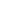 2.下面说法正确的是（     ）            A. 小刚步行每分钟走5千米 。         B. 一头猪重2吨。  C. 分针走3大格是15分钟。3.我们读一篇课文需要5（    ）。           A. 时         B. 分4.李丽早上6：00起床，肖红早上6：30起床，(     )起的早。         A. 李丽       B. 肖红            C. 一样早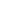 5.从8时15分到8时30分，分针走了（      ）小格。            A. 3小格      B. 15小格          C. 30小格二、判断题。6.6时等于60分。                         (   )7.时针指着11，分针指着12，这时是12时。（   ）    8.下图中钟面上表示的时间是8：05。       （    ）  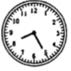 9.9时8分写作9：8。                   （   ）    10.小芳吃饭用了20秒。                 （    ）    三、填空题。11.钟面上，秒针从3走到6，经过了________秒；分针从6走到10，经过了________分，时针走1大格是________时．    12.下图中，时针指向________，分针指向________、接近________时，所以是快到________时了，还可以说成大约________时。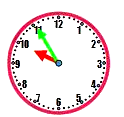 13.把手表平放在桌面上，数字12对应着北面，和南面对应的是数字________，数字3对应着________面。    14.分针从12走到4，经过了________分；时针从12走到1，分针走________小格。    15.写出下面的时间  ________      ________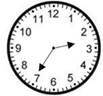 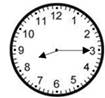 ________     ________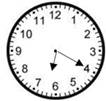 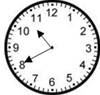 16.时钟先生说：“我身上有________根针，走的最快的是________，它走1周是________秒，此时分针走________小格，是________分钟。”    17.时针从12走到5，走了________小时，分针从3走到7走了________分钟。    18.分针走1大格是________分。分针走1圈是________分，这时时针正好走________大格，也就是1时=________分。    19.时针走1大格是1________，分针走1小格是1________，时针走1大格，分针走________小格。    四、解答题。20.圈出他们在少年宫的时问。  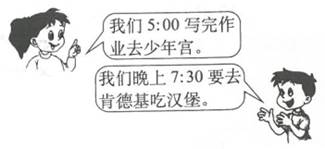 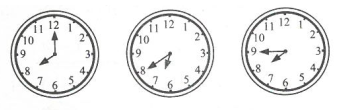 21.在横线上写出钟面的时间，小兔子可能在哪个时间拔萝卜。  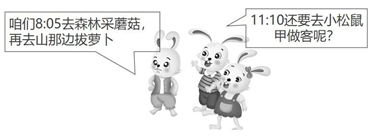 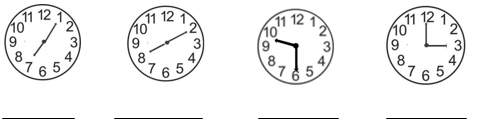 五、综合题。22.笑笑的星期天  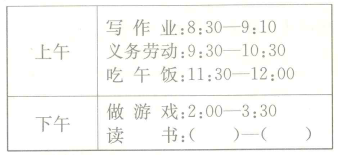 （1）笑笑写作业用了________分钟.    （2）下面这些时刻笑笑在做什么？连一连  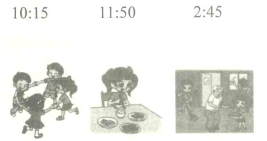 （3）笑笑从下午4：15开始读书，读了30分钟，几时几分结束？    23.在横线上填上合适的单位。    （1）小华眨一下眼睛用了1________，跳绳15下用了10________。    （2）小明吃饭用了15________，跑100米用了25________。    （3）1节课是40________。    （4）飞机飞行800千米需要1________。    六、连线题。24.连一连。这些小动物该吃哪个水果？  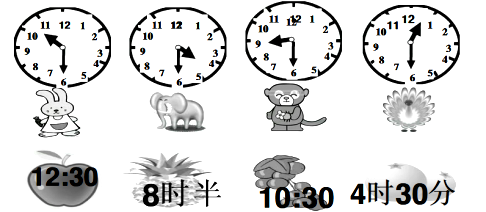 25.小宁在每个时间可能在干什么？请你连连线。  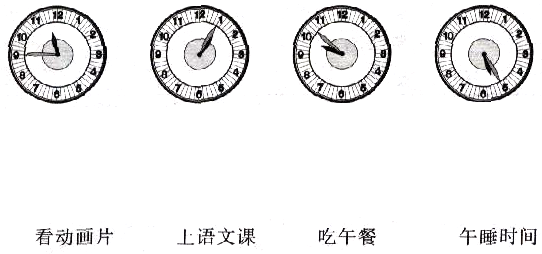 答案解析部分一、单选题1.【答案】 B   2.【答案】 C   3.【答案】 B   4.【答案】 A   5.【答案】 B   二、判断题6.【答案】 错误   7.【答案】 错误   8.【答案】 错误   9.【答案】 错误   10.【答案】 错误   三、填空题11.【答案】 15；20；1   12.【答案】 10；11；12；10；10   13.【答案】 6；东   14.【答案】 20；60   15.【答案】 2：35；8：15；6：20；10：40   16.【答案】 3；秒；60；1；1   17.【答案】 5；20   18.【答案】 5；60；1；60   19.【答案】 小时；分钟；60   四、解答题20.【答案】 
   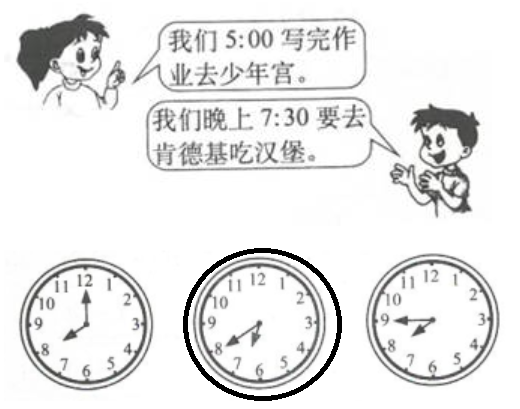 21.【答案】 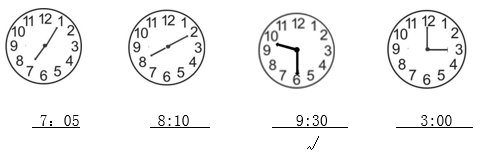 五、综合题22.【答案】 （1）40
（2）
（3）4时15分+30分=4时45分
答：下午4时45分结束.   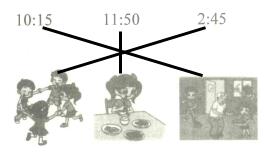 23.【答案】 （1）秒；秒
（2）分钟；秒
（3）分钟
（4）小时   六、连线题24.【答案】 解： 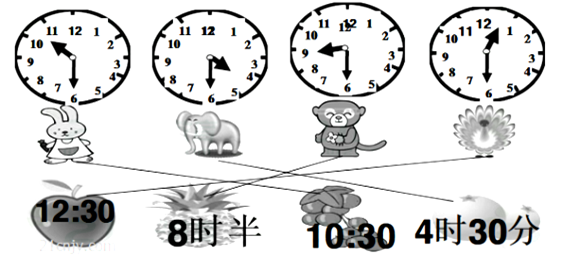 25.【答案】 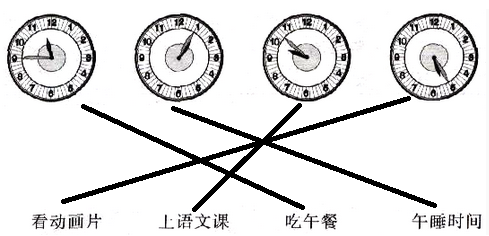 